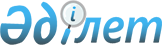 Вопросы Комитета по работе с несостоятельными должниками Министерства государственных доходов Республики Казахстан
					
			Утративший силу
			
			
		
					Постановление Правительства Республики Казахстан от 23 ноября 2001 года N 1508. Утратило силу - постановлением Правительства РК от 28 ноября 2002 г. N 1268



      В соответствии с Законом Республики Казахстан от 21 января 1997 года 
 Z970067_ 
 "О банкротстве" Правительство Республики Казахстан постановляет: 



      1. Образовать Комитет по работе с несостоятельными должниками Министерства государственных доходов Республики Казахстан. 



      2. Утвердить прилагаемое Положение о Комитете по работе с несостоятельными должниками Министерства государственных доходов Республики Казахстан (далее - Комитет). 



      Сноска. Пункт 2 в новой редакции - постановлением Правительства РК от 5 августа 2002 года N 868 
 P020868_ 
 . 



      3. Комитету государственного имущества и приватизации Министерства финансов Республики Казахстан: 



      1) (подпункт исключен - постановлением Правительства РК от 5 августа 2002 года N 868 
 P020868_ 
 ); 



      2) совместно с акимами областей, городов Астана и Алматы обеспечить выделение необходимых помещений для размещения Комитета. 



      4. Выделить Министерству государственных доходов Республики Казахстан из резерва Правительства Республики Казахстан, предусмотренного в республиканском бюджете на 2001 год на ликвидацию чрезвычайных ситуаций природного и техногенного характера и иные непредвиденные расходы, 5 652 000 (пять миллионов шестьсот пятьдесят две тысячи) тенге на содержание Комитета. 



      5. Агентству Республики Казахстан по статистике предусмотреть Комитет в перечне государственных органов, обеспечиваемых статистической и аналитической информацией. 



      6. Министерству государственных доходов Республики Казахстан: 



      в месячный срок внести предложения по приведению ранее принятых актов Правительства в соответствие с настоящим постановлением; 



      принять иные необходимые меры, вытекающие из настоящего постановления. 



      7. Внести в некоторые решения Правительства Республики Казахстан следующие изменения и дополнения: 



      1) (Подпункт 1) утратил силу - постановлением Правительства РК от 6 сентября 2002 г. N 981 
 P020981_ 
 ) 



      2) (подпункт 2) утратил силу - постановлением Правительства РК от 11 января 2002 г. N 39 
 P020039_ 
 ) 



      8. Настоящее постановление вступает в силу со дня подписания. 


     

Премьер-Министр




     Республики Казахстан



                                             Утверждено



                                             постановлением Правительства



                                             Республики Казахстан 



                                             от 23 ноября 2001 года N 1508




                                


Положение 






             о Комитете по работе с несостоятельными должниками 






         Министерства государственных доходов Республики Казахстан 






                            1. Общие положения 




      1. Комитет по работе с несостоятельными должниками Министерства государственных доходов Республики Казахстан (далее - Комитет) является ведомством Министерства государственных доходов Республики Казахстан, осуществляющим в пределах предоставленных ему полномочий контроль за проведением процедур банкротства (за исключением банков и страховых (перестраховочных) организаций), а также во внесудебной процедуре ликвидации несостоятельного должника. 



      Уполномоченным органом в случаях банкротства сельскохозяйственной организации, за исключением организаций, находящихся в республиканской собственности, является исполнительный орган, финансируемый из местного бюджета, определяемый акиматом области (города республиканского значения, столицы). 



      2. Комитет осуществляет свою деятельность в соответствии с 
 K951000_ 
 Конституцией и законами Республики Казахстан, актами Президента, Правительства Республики Казахстан, иными нормативными правовыми актами, а также настоящим Положением. 



      3. Комитет является юридическим лицом в организационно-правовой форме государственного учреждения, имеет печати и штампы со своим наименованием на государственном языке, бланки установленного образца, а также в соответствии с законодательством счета в банках. 



      Комитет вступает в гражданско-правовые отношения от своего имени. 



      Комитет имеет право выступать стороной гражданско-правовых отношений от имени государства, если он уполномочен на это в соответствии с законодательством. 



      Комитет имеет территориальные органы по областям, городам Астана и Алматы, являющиеся юридическими лицами. 



      


Сноска. Пункт 3 с изменениями - постановлением Правительства РК от 5 августа 2002 года N 868


 
 P020868_ 
 . 



      4. Комитет по вопросам своей компетенции в установленном законодательством порядке издает приказы, которые имеют обязательную силу на территории республики. 



      5. Лимит штатной численности Комитета утверждается Правительством Республики Казахстан. 



      6. Юридический адрес Комитета: город Астана, улица Букейхана, 44. 



      7. Полное наименование Комитета - государственное учреждение "Комитет по работе с несостоятельными должниками Министерства государственных доходов Республики Казахстан". 



      8. Учредителем Комитета является Правительство Республики Казахстан. Учредительными документами Комитета являются постановление Правительства Республики Казахстан от "23" ноября 2001 года N 1508 и настоящее Положение. 



      9. Финансирование деятельности Комитета осуществляется за счет средств республиканского бюджета. 



      10. Комитету запрещается вступать в договорные отношения c субъектами предпринимательства на предмет выполнения обязанностей, являющихся его функциями. 



      11. Если Комитету законодательными актами предоставлено право осуществлять приносящую доходы деятельность, то доходы, полученные от этой деятельности, направляются в доход республиканского бюджета. 




               2. Основные задачи, функции и права Комитета 




      12. Основными задачами Комитета являются: 



      организация и проведение в пределах предоставленных ему полномочий контроля за проведением процедур банкротства (за исключением банков и страховых (перестраховочных) организаций), а также во внесудебной процедуре ликвидации должника; 



      выявление признаков преднамеренного и ложного банкротства; 



      осуществление в установленном законодательством порядке мероприятий по применению реабилитационных процедур в отношении несостоятельных должников. 



      13. Комитет в установленном законодательством порядке осуществляет следующие функции: 



      1) выдает лицензии на осуществление деятельности по управлению имуществом и делами неплатежеспособных должников в процедурах банкротства в соответствии с законодательством о лицензировании; 



      2) дает согласие на применение к должнику процедур реабилитации; 



      3) назначает реабилитационного и конкурсного управляющих; 



      4) осуществляет контроль в процедурах банкротства и внесудебной процедуре ликвидации несостоятельного должника за деятельностью реабилитационного и конкурсного управляющих, за исключением председателей ликвидационных комиссий ликвидируемых банков и страховых (перестраховочных) организаций; 



      5) формирует состав комитета кредиторов и созывает первое его заседание во внесудебной процедуре ликвидации несостоятельного должника; 



      6) рассматривает соглашение, заключаемое комитетом кредиторов с реабилитационным и конкурсным управляющими, на соответствие законодательству Республики Казахстан; 



      7) рассматривает отчеты реабилитационного управляющего о ходе проведения реабилитационной процедуры (истребует информацию о совершенных сделках); 



      8) дает заключение по результатам проведения процедур реабилитации; 



      9) утверждает состав комитета кредиторов при конкурсном производстве; 



      10) утверждает реестр требований кредиторов; 



      11) рассматривает разногласия между кредиторами и реабилитационным (конкурсным) управляющим о включении в реестр требований кредиторов; 



      12) вправе истребовать у участника санации подтверждающие документы; 



      13) продлевает сроки конкурсного производства; 



      14) рассматривает план продажи конкурсной массы; 



      15) принимает решение об отстранении реабилитационного и конкурсного управляющих в случаях нарушения ими требований законодательства при проведении процедур банкротства; 



      16) осуществляет контроль за соблюдением гласности, конкурентности при реализации конкурсной массы должника на конкурсных торгах; 



      17) выявляет признаки ложного и преднамеренного банкротства; 



      18) рассматривает жалобы на действия реабилитационного и конкурсного управляющих; 



      19) принимает меры по выявлению сделок, совершенных при обстоятельствах, указанных в статье 6 Закона Республики Казахстан "О банкротстве"; 



      20) организует работы по учету, хранению, оценке и дальнейшему использованию имущества, обращенного (поступившего) в собственность государства по отдельным основаниям. 



      


Сноска. Пункт 13 с дополнениями - постановлением Правительства РК от 26 июля 2002 года N 833


 
 P020833_ 
 . 



      14. Комитет имеет право в установленном законодательством порядке: 



      1) в пределах своих полномочий издавать нормативные правовые акты; 



      2) проводить проверку соблюдения реабилитационным и конкурсным управляющим требований законодательства при проведении процедур банкротства; 



      3) представлять Республику Казахстан и принимать участие в работе международных конференций и совещаний по вопросам процедур банкротства; 



      4) запрашивать и получать информацию от государственных органов, иных организаций, должностных лиц и граждан; 



      5) вносить предложения в центральные и местные исполнительные органы об отмене или изменении принятых ими актов, нарушающих законодательство по вопросам банкротства;



      6) обращаться в суд с исками, участвовать в их рассмотрении, а также поддерживать иски третьих лиц;



      7) издавать бюллетени, методические пособия, информационные материалы, посвященные вопросам проведения процедур банкротства;



      8) осуществлять иные права, предусмотренные законодательством Республики Казахстан.


                         3. Имущество Комитета


      15. Комитет имеет на праве оперативного управления обособленное имущество.



      Имущество Комитета формируется за счет имущества, переданного государством, и состоит из основных фондов и оборотных средств, а также иного имущества, стоимость которых отражается в балансе Комитета.



      16. Имущество Комитета относится к республиканской собственности.



      17. Комитет не вправе самостоятельно отчуждать или иным способом распоряжаться закрепленным за ним имуществом. 



      Комитету может быть предоставлено право распоряжения имуществом. В этих целях законодательством устанавливается предельный размер стоимости имущества, которым может распоряжаться Комитет. 




                     4. Организация деятельности Комитета 




      18. Комитет возглавляет Председатель. 



      Председатель Комитета назначается на должность и освобождается от должности Правительством Республики Казахстан по представлению Министра государственных доходов Республики Казахстан. 



      Председатель Комитета имеет двух заместителей, назначаемых на должности и освобождаемых от должностей Министром государственных доходов Республики Казахстан по представлению Председателя Комитета. 



      Руководители территориальных подразделений по областям, городам Астана и Алматы назначаются на должности и освобождаются от должностей Министром государственных доходов Республики Казахстан по представлению Председателя Комитета. 



      19. Председатель Комитета организует и руководит работой Комитета и несет персональную ответственность за выполнение возложенных на Комитет задач и осуществление им своих функций.



      20. Председатель Комитета:



      1) определяет обязанности и полномочия заместителей председателя и руководителей структурных подразделений Комитета;



      2) в соответствии с законодательством назначает и освобождает от должностей работников Комитета;



      3) в установленном законодательством порядке налагает дисциплинарные взыскания на работников Комитета;



      4) подписывает приказы;



      5) утверждает положения о структурных подразделениях и должностные инструкции работников Комитета;



      6) представляет Комитет в государственных органах, иных организациях, а также в отношениях с физическими лицами;



      7) заключает соглашения, договоры и иные сделки от имени Комитета;



      8) в соответствии с законодательством принимает решения о предъявлении от имени Комитета претензий и исков к юридическим и физическим лицам;



      9) осуществляет иные полномочия в соответствии с законодательством Республики Казахстан.


      



5. Реорганизация и ликвидация Комитета


      21. Реорганизация и ликвидация Комитета осуществляется в соответствии с законодательством Республики Казахстан.     


_________________________________________________________________________


                                             Утверждена



                                             постановлением Правительства



                                             Республики Казахстан



                                             от 23 ноября 2001 года N 1508




                               Структура 



           Комитета по работе с несостоятельными должниками 



       Министерства государственных доходов Республики Казахстан


     Руководство


     Финансово-экономическое управление


     Управление анализа и мониторинга несостоятельных должников


     Управление по контролю за проведением процедур банкротства


________________________________________________________________________

					© 2012. РГП на ПХВ «Институт законодательства и правовой информации Республики Казахстан» Министерства юстиции Республики Казахстан
				